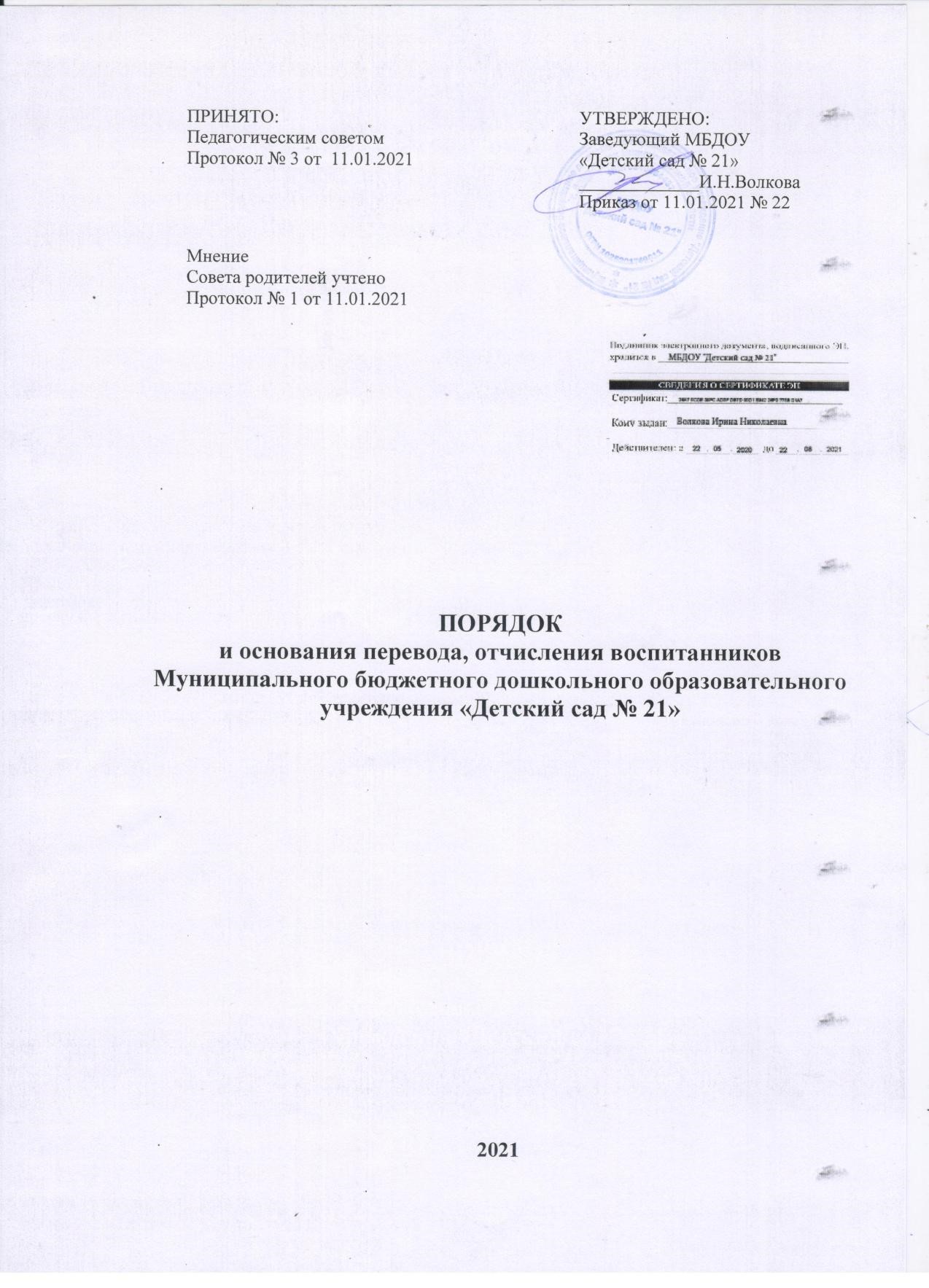 1. Общие положения 1. Настоящий Порядок и основания перевода, отчисления воспитанников Муниципального бюджетного дошкольного образовательного учреждения «Детский сад № 21» (далее - Порядок) разработан в соответствии с: пунктом 2 статьи 30, статьи 61 Федерального закона от 29.12.2012 № 273-ФЗ «Об образовании в Российской Федерации»,  приказом Министерства образования и науки Российской Федерации от 28.12.2015 № 1527 «Об утверждении порядка и условий осуществления перевода обучающихся из одной организации, осуществляющей образовательную деятельность по образовательным программам дошкольного образования, в другие организации, осуществляющие образовательную деятельность по образовательным программам соответствующих уровня и направленности»,  приказом Министерства просвещения Российской Федерации  «О внесении изменений в Порядок и условия осуществления перевода обучающихся из одной образовательной организации, осуществляющей образовательную деятельность по образовательным программам дошкольного образования, в другие организации, осуществляющие образовательную деятельность по образовательным программам соответствующих уровня и направленности, утвержденные приказом Министерства образования и науки Российской Федерации от 28 декабря 2015 № 1527» от 21.01.2019 № 30, приказом Министерства просвещения Российской Федерации «Об утверждении Порядка приема на обучение по образовательным программам дошкольного образования» от 15 мая 2020 г. № 236 (зарегистрирован Министерством юстиции Российской Федерации 17 июня 2020 г., регистрационный N 58681), приказом Министерства просвещения РФ «О внесении изменений в Порядок и условия осуществления перевода обучающихся из одной организации, осуществляющей образовательную деятельность по образовательным программам дошкольного образования, в другие организации, осуществляющие образовательную деятельность по образовательным программам соответствующих уровня и направленности, утвержденные приказом Министерства образования и науки Российской Федерации от 28 декабря 2015 г. № 152» от 25 июня 2020 г. № 320, - уставом Учреждения. 2. Настоящий Порядок регламентирует порядок и основания перевода, отчисления воспитанников Муниципального бюджетного дошкольного образовательного учреждения «Детский сад № 21» (далее – Учреждение). 3.Настоящий Порядок разрабатываются Учреждением, согласовываются Педагогическим советом и утверждаются приказом заведующего с учетом мнения Совета родителей. Изменения и дополнения в Порядок вносятся в такой же последовательности. 2.Порядок перевода воспитанников из одной организации, осуществляющей образовательную деятельность по образовательным программам дошкольного образования, в другие организации, осуществляющие образовательную деятельность по образовательным программам, соответствующих уровня и направленности 2.1.Перевод воспитанника возможен в следующих случаях: по инициативе родителей (законных представителей) воспитанника; в случае прекращения деятельности исходной организации, аннулирования лицензии на осуществление образовательной деятельности (далее - лицензия); - в случае приостановления действия лицензии. 2.2.Учредитель Учреждения (уполномоченный им орган управления - департамент образования администрации города Дзержинска – далее Учредитель) обеспечивает перевод воспитанников с письменного согласия их родителей (законных представителей). Перевод воспитанников осуществляется через «Автоматизированную систему управления сферой образования Нижегородской области»  (при наличии свободных мест) по заявлению родителей (законных представителей), в том числе в случае его перевода для продолжения освоения программы в другую организацию, осуществляющую образовательную деятельность. 2.3. Перевод воспитанников не зависит от периода (времени) учебного года. 3.Перевод воспитанника по инициативе его родителей (законных представителей) 3.1. Родители (законные представители) обучающегося вправе по собственной инициативе перевести обучающегося в государственную, муниципальную или частную образовательную организацию, осуществляющую образовательную деятельность по образовательным программам дошкольного образования. 3.2. При переводе в государственную или муниципальную образовательную организацию, осуществляющую образовательную деятельность по образовательным программам дошкольного образования (далее - государственная или муниципальная образовательная организация), родители (законные представители): 3.2.1. обращаются в департамент образования для направления в государственную  (по согласованию с министерством образования Нижегородской области) или муниципальную образовательную организацию в рамках муниципальной услуги в порядке, предусмотренном пунктами 8, 9 Порядка приема на обучение по образовательным программам дошкольного образования, утвержденного приказом Министерства просвещения Российской Федерации от 15 мая 2020 г. № 236 «Об утверждении Порядка приема на обучение по образовательным программам дошкольного образования» (зарегистрирован Министерством юстиции Российской Федерации 17 июня 2020 г., регистрационный № 58681); после получения информации о предоставлении места в государственной или муниципальной образовательной организации обращаются в исходную организацию с заявлением об отчислении обучающегося в связи с переводом в принимающую организацию. 3.2.2. При переводе в частную образовательную организацию, осуществляющую образовательную деятельность по образовательным программам дошкольного образования (далее - частная образовательная организация), родители (законные представители): осуществляют выбор частной образовательной организации; обращаются, 	в 	том 	числе 	с 	использованием 	информационно-телекоммуникационной сети «Интернет» (далее - сеть Интернет), в выбранную частную образовательную организацию с запросом о наличии свободных мест, соответствующих потребностям в языке образования, родном языке из числа языков народов Российской Федерации, в том числе русском языке как родном языке, в обучении ребенка по адаптированной образовательной программе дошкольного образования и (или) в создании специальных условий для организации обучения и воспитания ребенка-инвалида в соответствии с индивидуальной программой реабилитации инвалида (при необходимости), в направленности дошкольной группы и режиме пребывания ребенка, желаемой дате приема; после получения информации о наличии свободного места обращаются в исходную организацию с заявлением об отчислении обучающегося в связи с переводом в частную образовательную организацию. 3.2.В заявлении родителей (законных представителей) воспитанника об отчислении в порядке перевода в принимающую организацию (Приложение № 1 – образец заявления; Приложение № 2 – форма журнала регистрации заявлений об отчислении воспитанников в порядке перевода) указываются: а) фамилия, имя, отчество (при наличии) воспитанника; 	б) дата рождения; 	 в) направленность группы; г) наименование принимающей организации.  В случае переезда в другую местность родителей (законных представителей) воспитанника указывается, в том числе населенный пункт, муниципальное образование, субъект Российской Федерации, в который осуществляется переезд. Заявление об отчислении регистрируется в журнале регистрации заявлений об отчислении воспитанников в порядке перевода. 3.3.На основании заявления родителей (законных представителей) воспитанника об отчислении в порядке перевода руководитель Учреждения в трехдневный срок издает распорядительный акт об отчислении обучающегося (воспитанника) в порядке перевода с указанием принимающей организации. 3.4. Исходная организация выдает родителям (законным представителям) личное дело воспитанника (далее - личное дело) с описью содержащих в нем документов. Родитель (законный представитель) личной подписью подтверждает получение личного дела с описью содержащих в нем документов  в Журнале движения личных дел воспитанников на отчисление в порядке перевода (Приложение № 3).  3.5.Личное дело представляется родителями (законными представителями) воспитанника в принимающую организацию вместе с заявлением о зачислении воспитанника в указанную организацию в порядке перевода из Учреждения и предъявлением оригинала документа, удостоверяющего личность родителя (законного представителя) воспитанника. Родитель (законный представитель) ребенка предъявляет документ, содержащий сведения о месте пребывания, месте фактического проживания ребенка. Администрация Учреждения регистрирует представленные документы, в том числе личное дело,  в Журнале регистрации заявлений граждан о приеме в Учреждение.  При отсутствии в личном деле копий документов, необходимых для приема в соответствии с Порядком приема на обучение по образовательным программам дошкольного образования, утвержденным приказом Министерства просвещения Российской Федерации от 15 мая 2020 г. № 236 «Об утверждении Порядка приема на обучение по образовательным программам дошкольного образования» (зарегистрирован Министерством юстиции Российской Федерации 17 июня 2020 г., регистрационный N 58681), принимающая организация вправе запросить такие документы у родителя (законного представителя)  (Приложении № 4). 3.6. Требование предоставления других документов в качестве основания для зачисления обучающегося (воспитанника) в принимающую организацию в связи с переводом из Учреждения не допускается. 3.6.1.  Факт ознакомления родителей (законных представителей) с уставом принимающей организации, лицензией на осуществление образовательной деятельности, учебно-программной документацией и другими документами, регламентирующими организацию и осуществление образовательной деятельности, фиксируется в заявлении о зачислении обучающегося в указанную организацию в порядке перевода    и заверяется личной подписью родителей (законных представителей) воспитанника. 3.6.2. При приеме в порядке перевода на обучение по образовательным программам дошкольного образования выбор языка образования, родного языка из числа языков народов Российской Федерации, в том числе русского языка как родного языка, фиксируется в заявлении родителей (законных представителей) воспитанников. 3.7. После приема заявления и личного дела принимающая организация заключает договор об образовании по образовательным программам дошкольного образования (далее - договор) с родителями (законными представителями) воспитанника и в течение трех рабочих дней после заключения договора издает распорядительный акт о зачислении воспитанника в порядке перевода. 3.8. Принимающая организация при зачислении обучающегося (воспитанника), отчисленного из Учреждения, в течение двух рабочих дней с даты издания распорядительного акта о зачислении воспитанника в порядке перевода письменно уведомляет Учреждение о номере и дате распорядительного акта о зачислении воспитанника в принимающую организацию по электронному адресу (Приложение №5 – образец уведомления о номере и дате распорядительного акта о зачислении в принимающую организацию. Приложение № 6 – образец письма в принимающую организацию. Приложение № 7 - форма журнала регистрации уведомлений образовательных организаций о зачислении обучающихся (воспитанников) в Учреждение в порядке перевода. Приложение № 8 – форма журнала регистрации уведомлений от образовательных организаций о зачислении воспитанников Учреждений в порядке перевода). 4. Перевод обучающегося в случае прекращения деятельности исходной организации, аннулирования лицензии, в случае приостановления действия лицензии 4.1. При принятии решения о прекращении деятельности Учреждения в соответствующем распорядительном акте Учредителя указывается принимающая организация либо перечень принимающих организаций (далее вместе - принимающая организация), в которую (ые) будут переводиться обучающиеся на основании письменных согласий родителей (законных представителей) на перевод. 2.О предстоящем переводе руководитель Учреждения в случае прекращения своей деятельности обязан уведомить родителей (законных представителей) воспитанников в письменной форме в течение пяти рабочих дней с момента издания распорядительного акта Учредителя о прекращении деятельности исходной организации, а также разместить указанное уведомление на своем официальном сайте в сети Интернет. Данное уведомление должно содержать сроки предоставления письменных согласий родителей (законных представителей) воспитанников на перевод обучающихся в принимающую организацию. О причине, влекущей за собой необходимость перевода воспитанников, руководитель Учреждения обязан уведомить Учредителя, родителей (законных представителей) воспитанников в письменной форме, а также разместить указанное уведомление на своем официальном сайте в сети Интернет: -в случае аннулирования лицензии - в течение пяти рабочих дней с момента вступления в законную силу решения суда; -в случае приостановления действия лицензии - в течение пяти рабочих дней с момента внесения в Реестр лицензий сведений, содержащих информацию о принятом федеральным органом исполнительной власти, осуществляющим функции по контролю и надзору в сфере образования, или органом исполнительной власти субъекта Российской Федерации, осуществляющим переданные Российской Федерацией полномочия в сфере образования, решении о приостановлении действия лицензии. Учредитель, за исключением случая, указанного в пункте 4.1. настоящего Положения, 	осуществляет 	выбор 	принимающей 	организации 	с 	использованием информации, предварительно полученной от руководителя Учреждения, о списочном составе воспитанников с указанием возрастной категории воспитанников, направленности группы и осваиваемых ими образовательных программ дошкольного образования. Учредитель запрашивает выбранные им организации, осуществляющие образовательную деятельность по образовательным программам дошкольного образования, о возможности перевода в них воспитанников.  Руководители указанных организаций или уполномоченные ими лица должны в течение десяти рабочих дней с момента получения соответствующего запроса письменно проинформировать о возможности перевода воспитанников. Руководитель Учреждения доводит до сведения родителей (законных представителей) воспитанников полученную от Учредителя информацию об организациях, реализующих образовательные программы дошкольного образования, которые дали согласие на перевод обучающихся из Учреждения, а также о сроках предоставления письменных согласий родителей (законных представителей) воспитанников на перевод воспитанников в принимающую организацию. Указанная информация доводится в течение десяти рабочих дней с момента ее получения и включает в себя: наименование принимающей организации, перечень реализуемых образовательных программ дошкольного образования, возрастную категорию обучающихся, направленность группы, количество свободных мест. После получения письменных согласий родителей (законных представителей) воспитанников руководитель Учреждения издает распорядительный акт об отчислении воспитанников в порядке перевода в принимающую организацию с указанием основания такого перевода (прекращение деятельности исходной организации, аннулирование лицензии, приостановление деятельности лицензии).   4.8.В случае отказа от перевода в предлагаемую принимающую организацию родители (законные представители) воспитанника указывают об этом в письменном заявлении.    9.Руководитель Учреждения передает в принимающую организацию списочный состав воспитанников, письменные согласия родителей (законных представителей) воспитанников, личные дела. 4.10. На основании представленных документов принимающая организация заключает договор с родителями (законными представителями) воспитанников и в течение трех рабочих дней после заключения договора издает распорядительный акт о зачислении воспитанника в порядке перевода в связи с прекращением деятельности исходной организации, аннулированием лицензии, приостановлением действия лицензии. В распорядительном акте о зачислении делается запись о зачислении воспитанника в порядке перевода с указанием Учреждения, в которой он обучался до перевода, возрастной категории воспитанника и направленности группы. 4.11.В принимающей организации на основании переданных личных дел на воспитанников формируются новые личные дела, включающие в том числе выписку из распорядительного акта о зачислении в порядке перевода, соответствующие письменные согласия родителей (законных представителей) воспитанников. 5. Временный перевод воспитанников в другую образовательную организацию 5.1. Временный перевод в другую образовательную организацию, осуществляющую образовательную деятельность по образовательным программам дошкольного образования осуществляется в случае закрытия образовательной организации для проведения ремонтных работ, в связи с аварийными и иными ситуациями, препятствующими еѐ деятельности и создающими угрозу жизни и здоровью воспитанников на основании распорядительного акта Учредителя. 5.2. Руководитель образовательной организации издает распорядительный акт о временном переводе с указанием основания для перевода, сроков, наименования принимающей организации. Приказ о приостановлении отношений в связи с временным переводом доводится до сведения родителей (законных представителей) способом размещения на официальном сайте в сети Интернет исходной организации и на информационных стендах, а также под роспись каждому родителю в течение 3-х дней со дня издания приказа о приостановлении отношений в связи с временным переводом. 5.3. В принимающую образовательную организацию передается медицинская карта воспитанника, с отметкой последнего дня посещения и отсутствия карантина в группе, которую он посещал. 5.4. После приема заявления и личного дела принимающая организация в течение трех рабочих дней издает распорядительный акт о зачислении воспитанника в порядке перевода с указанием срока пребывания.  	6. 	Перевод воспитанников 6.1. Воспитанники, достигшие следующего возрастного периода на 01 сентября текущего года, освоившие основную образовательную программу дошкольного образования   переводятся в следующую возрастную группу приказом заведующего.   6.2. Воспитанники переводятся в другую группу на время закрытия группы в летний период, в связи с приведением количества групп Учреждения с фактической наполняемостью групп воспитанниками с согласия родителей (законных представителей) приказом заведующего (приложение № 9). Приказы по п.п. 6.1. ,  6.2. в трехдневный срок размещаются на информационном стенде Учреждения и на официальном сайте в сети Интернет. 7. Отчисление воспитанников 7.1. Образовательные отношения прекращаются в связи с отчислением воспитанника из Учреждения: - в связи с получением образования (завершением обучения); - досрочно: а) по инициативе родителей (законных представителей) воспитанника; б) по обстоятельствам, не зависящим от воли родителей (законных представителей) воспитанника и Учреждения, в том числе в случае ликвидации Учреждения. 7.2. Основанием для прекращения образовательных отношений является заявление родителей (законных представителей) об отчислении в порядке перевода, приказ заведующего об отчислении воспитанника из Учреждения (в порядке перевода или в связи с получением образования (завершением обучения). 7.3. Исходная организация выдает родителям (законным представителям) личное дело обучающегося (далее - личное дело) с описью содержащихся в нем документов с фиксированием в журнале выдачи личных дел воспитанников на отчисление в порядке перевода. 8.Заключительные положения 1.Настоящее Положение согласовывается с Педагогическим советом МБДОУ «Детский сад № 21» с учетом мнения Совета родителей МБДОУ «Детский сад № 21». 8.2. Изменения и дополнения в настоящее Положение могут вноситься МБДОУ «Детский сад № 21» в соответствии с действующим законодательством Российской Федерации и Уставом. Приложение № 4к Порядку и основанию  перевода,отчисления воспитанниковЗаявление
о приеме в образовательную организацию в порядке переводаПрошу зачислить в Муниципальное бюджетное дошкольное образовательное учреждение «Детский сад № 21», в _группу     _______________________________________    направленности (направленность группы: общеразвивающая/компенсирующая/оздоровительная/комбинированная) с «_____» ___________20____г______________________________(желаемая дата приема на обучение)моего ребенка _______________________________________________________________________________________________________________________(ФИО ребенка, дата его рождения, реквизиты свидетельства о рождении ребенка)проживающего по адресу______________________________________________________________________________________________________________(адрес места жительства ребенка: места пребывания, места фактического проживания)в порядке перевода из_______________________________________________________ (указать наименование организации, из которой осуществляется перевод и место его нахождения)Сведения о родителях:Мать: ________________________________________________________________________(фамилия, имя, отчество)_____________________________________________________________________________(контактный телефон, адрес электронной почты (при наличии)Отец: ________________________________________________________________________(фамилия, имя, отчество)_____________________________________________________________________________(контактный телефон, адрес электронной почты (при наличии)С документами, регламентирующими деятельность муниципального бюджетного дошкольного образовательного учреждения «Детский сад №21»:с Уставом Учреждения, лицензией на осуществление образовательной деятельности, основной образовательной программой дошкольного образования,  Правилами внутреннего распорядка обучающихся, Порядком приёма граждан на обучение по основной образовательной программе дошкольного образования, Порядком и основанием  перевода, отчисления воспитанников, Порядком оформления возникновения и прекращения отношений между Учреждением и родителями (законными представителями), Положением о режиме занятий, Положением о языке (языках) обучения, правами воспитанников, правами и обязанностями родителей (законных представителей), ознакомлен(ы)Подпись родителя (законного представителя)                ____________________________Сведения о выборе языка образования: Прошу организовать обучение моего ребенка на __________________________________ языке, (указывается выбор языка образования) родной язык ___________________________________________________. (указывается родной язык из числа языков народов Российской Федерации, в том числе русский язык как родной язык)Подпись родителя (законного представителя)                ____________________________Сведения о потребности в обучении ребенка по адаптированной образовательной программе дошкольного образования _________________                                                                                                                                                             (да / нет)и (или) в создании специальных условий для организации обучения и воспитания ребенка-инвалида в соответствии с индивидуальной программой реабилитации инвалида (при наличии) ________________________________.                                                                        (да / нет)Подпись родителя (законного представителя)               ____________________________Необходимый режим пребывания ребенка: _____________________________                                                                                   (12-часовой в соответствии с режимом и графиком работы_____________________________________________________________________________________дошкольной образовательной организации; иной режим пребывания)Подпись родителя (законного представителя)                ____________________________Дата __________________ 20____год   Приложение № 2 Форма журнала регистрации заявлений об отчислении воспитанников в порядке перевода Приложение № 3Форма журнала движения личных дел воспитанников на отчисление в порядке перевода Приложение № 5 Образец уведомления о номере и дате распорядительного акта о зачислении в принимающую организацию Бланк Учреждения                                                             ┌  	 	 	                    ┐ от ____________________ № ___________                        на № __________________ от __________ Уведомление МБДОУ 	«Детский 	сад 	№ 	21» 	уведомляет 	Вас 	о 	том, 	что 	обучающийся _____________________________________________________________________________ (фамилия, имя, отчество ребенка) _______________________________________________________________________________________________________ зачислен в ___________________________________группу общеразвивающей направленности с «_____»____________20___г. Приказ № _____, от «______»________________201__г. Основание: заявление родителей от «____»________201___года. Заведующий МБДОУ «Детский сад № 21» _______________________И.Н.Волкова Приложение № 6Образец письма в принимающую организацию Бланк Учреждения                                                         ┌  	 	 	                    ┐ от ____________________ № ___________ на № __________________ от __________ В соответствии с п.11 раздела 2 Порядка и условий осуществления перевода обучающихся из одной  организации, осуществляющей образовательную  деятельность по  образовательным программам дошкольного образования, в другие организации, осуществляющие образовательную деятельность по образовательным программам соответствующих уровня и направленности, утвержденного приказом Минобрнауки РФ от 28.12.2015 № 1527 прошу направить в МБДОУ «Детский сад № 21»  на электронный адрес: ds21@uddudzr.ru  сканированный вариант уведомления в течение двух рабочих дней после зачисления в Вашу дошкольную образовательную организацию _____________________________________________________________________________ (ФИО обучающегося (воспитанника) с указанием номера и даты распорядительного акта. Заведующий МБДОУ «Детский сад № 21»  _______________________И.Н.Волкова Приложение № 7 Форма журнала регистрации уведомлений образовательных организаций о зачислении обучающихся (воспитанников) в МБДОУ «Детский сад № 21» в порядке перевода Приложение № 8Форма журнала регистрации поступления уведомлений от образовательных организаций о зачислении воспитанников   МБДОУ «Детский сад № 21» в порядке перевода Приложение № 9 	 	Заведующему Муниципальным бюджетным дошкольным образовательным учреждением «Детский сад № 21»  Волковой Ирине Николаевне (ФИО заведующего Учреждением) от ___________________________________  ФИО родителя (законного представителя), матери _____________________________________ от ___________________________________  ФИО родителя (законного представителя), отца от ___________________________________  законного представителя ребенка Согласие Я, Мать:________________________________________________________________________ (фамилия, имя, отчество) _____________________________________________________________________________ (адрес места жительства, контактный телефон) Отец:_________________________________________________________________________ (фамилия, имя, отчество) _____________________________________________________________________________ (адрес места жительства, контактный телефон) Законный представитель ________________________________________________________ (статус законного представителя, фамилия, имя, отчество, адрес места жительства, контактный телефон) согласен (а) на перевод моего ребенка  _______________________________                                                                                     (ФИО ребенка, дата его рождения)  в ________________ группу общеразвивающей направленности на время закрытия _________________группы общеразвивающей направленности в летний период   с ________________________  до открытия группы.                                                                                               Дата_______________ Подпись родителей  (законных представителей) матери ____________________________ Подпись родителей  (законных представителей) отца    _____________________________ Подпись законного представителя ребенка                      _____________________________ Приложение № 10	 	Заведующему Муниципальным бюджетным дошкольным образовательным учреждением «Детский сад № 21»  Волковой Ирине Николаевне (ФИО заведующего Учреждением) от ___________________________________  ФИО родителя (законного представителя), матери _____________________________________ от ___________________________________  ФИО родителя (законного представителя), отца от ___________________________________  законного представителя ребенка Согласие Я,  Мать:________________________________________________________________________ (фамилия, имя, отчество) ______________________________________________________________________________ (адрес места жительства, контактный телефон) Отец:_________________________________________________________________________ (фамилия, имя, отчество) _____________________________________________________________________________ (адрес места жительства, контактный телефон) Законный представитель ________________________________________________________ (статус законного представителя, фамилия, имя, отчество, адрес места жительства, контактный телефон) согласен (а) на перевод моего ребенка  _______________________________                                                                                     (ФИО ребенка, дата его рождения)  в ________________ группу общеразвивающей направленности на время карантина _________________ группы общеразвивающей направленности до окончания карантина.                                                                                               Дата_______________ Подпись родителей  (законных представителей) матери ____________________________ Подпись родителей  (законных представителей) отца    _____________________________ Подпись законного представителя ребенка                      _____________________________ 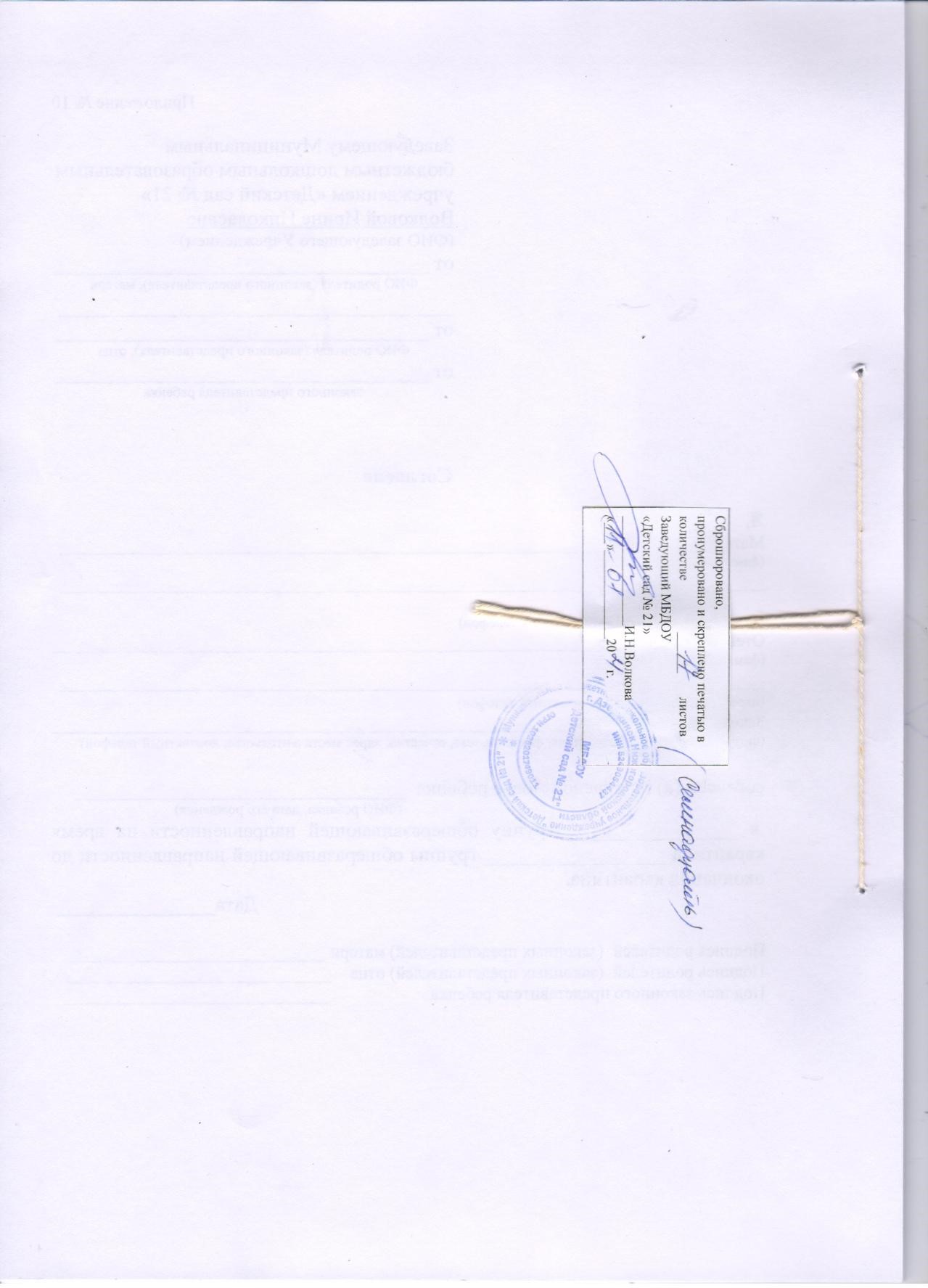 № _________________________номер и дата регистрации заявленияЗаведующему Муниципальным бюджетным дошкольным образовательным учреждением «Детский сад № 21»          Волковой Ирине Николаевне (ФИО заведующего Учреждением)от __________________________________ ФИО родителя (законного представителя)_____________________________________ ____________________________________ реквизиты документа, удостоверяющего личность родителя (законного представителя) ребенка/ _____________________________________ _____________________________________реквизиты документа, подтверждающего установление опеки (при наличии)№ п\п ФИО заявителя Регистрационный номер заявления родителей на отчисление, дата Дата подачи заявления ФИО воспитанника Дата рождения Принимающая организация (ДОО, в которое выбывает) Примечание № п\ п ФИО воспитан ника Дата рожде ния Груп па Принима ющая организац ия (ДОО, в которое выбывает) ФИО заявит еля Регистрацио нный номер заявления родителей на отчисление, дата №, дата приказа об отчисле нии Опись докуменов личного дела воспитан ника Отметка о получении личного дела воспитан ника родителе м Отметка о получении письменн ого уведомле ния из принимаю щей организац ии с указанием № и даты приказа  № п\п ФИО воспитанника, дата рождения Откуда прибыл Дата поступления в МБДОУ «Детский сад № 21» Реквизиты уведомления № п\п Дата поступления уведомления ФИО воспитанника, дата рождения Куда поступил (принимающая организация) Дата поступления,  № приказа Реквизиты уведомления 